          ARIMA CENTRAL SECONDARY SCHOOL	 			  Robert Street, Arima, Trinidad, West Indies                                     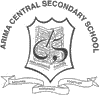                          Phone/Fax :667-3562       e.mail: arima.central @yahoo.com                  FORM FOUR SUBJECT CHOICES 2021-2023NAME OF STUDENT:……………………………………………………….          FORM: 3……..Career Preferences	1.     _____________________     2.     __________________________ SUBJECT CHOICES: PLEASE READ THE ATTACHED PAGE FOR GUIDELINES.FIRST CHOICE						SECOND CHOICE	B. Dhoray	Principal (Secondary)…………………………………….						  ……………………………….     	Signature of Parent/Guardian                                            	   DateSUBJECT CHOICE GUIDELINESStudents are required to pursue eight (8) subjects.Students will be selected based on performance, availability of space and recommendation by the subject teacher.Lines 1, 2 & 3 are compulsory.Select ONE subject from each of lines 4 to 8.For each choice, your second combination MUST BE different from your first.Biology, Chemistry or Physics cannot be done with Integrated Science It is recommended that Industrial Technology (Electrical) (EET) and Technical Drawing students do Physics.Students doing Industrial Technology (Mechanical) (MET) are also recommended to do Physics and Technical Drawing (Mechanical)Students doing Industrial Technology (Electrical) (EET) are recommended  to do Physics and Technical Drawing (Building)It is recommended that Food Nutrition & Health (F&N) students do Biology or Chemistry. Students who are interested in pursuing the Caribbean Advanced Proficiency Examination (CAPE) at this school and tertiary level education, must consider the following:STUDENTS MUST ATTAIN A GRADE 1 OR 2 IN THE SUBJECTS THEY WISH TO PURSUE AT CAPE.Students wishing to pursue CAPE Management of Business must do POA and POB.Additional Mathematics is a prerequisite to do Mathematics at CAPE level and Economics and Engineering at tertiary level.Social Studies or History will be an asset to CAPE Caribbean Studies.Students wishing to do CAPE Environmental Science must do Geography AND Chemistry or Biology.Line 1ENGLISH LANGUAGE (A)ENGLISH LANGUAGE (A)ENGLISH LANGUAGE (A)ENGLISH LANGUAGE (A)ENGLISH LANGUAGE (A)ENGLISH LANGUAGE (A)ENGLISH LANGUAGE (A)Line 2MATHEMATICS MATHEMATICS MATHEMATICS MATHEMATICS MATHEMATICS MATHEMATICS MATHEMATICS Line 3 ENGLISH LITERATURE (B)ENGLISH LITERATURE (B)ENGLISH LITERATURE (B)ENGLISH LITERATURE (B)ENGLISH LITERATURE (B)ENGLISH LITERATURE (B)ENGLISH LITERATURE (B)Line 4BiologyPrinciples of Accounts1HistoryTechnicalDrawing  (Building & Mechanical)Office AdministrationSpanish1Textiles, Clothing and FashionLine 5PhysicsPrinciples of Business1Integrated Science1Electronic DocumentPreparation and Management(EDPM)Information Technology1ArtSocialStudies      1Line 6ChemistryEconomicsSocial Studies 2Principles of Accounts2Industrial Technology(Mechanical)(MET)Electronic Document Preparation and Management(EDPM)Spanish      2Line 7Integrated Science2Spanish3Industrial Technology(Electrical)(EET)Information Technology2Geography1Principles of Business2MusicLine 8Integrated Science3Additional MathematicsGeography2Food, Nutrition and Health(F&N)SocialStudies 3Physical EducationPrinciples of Business3Line 1Eng. A.Line 1Eng. ALine 2MathematicsLine 2MathematicsLine 3English BLine 3English BLine 4Line 4Line 5Line 5Line 6Line 6Line 7Line 7Line 8Line 8